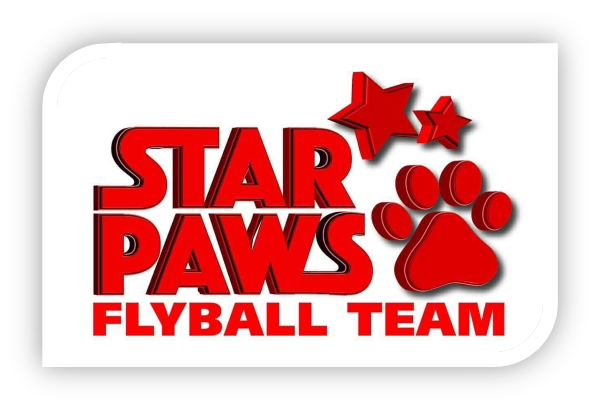 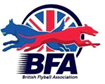 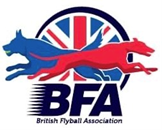 Star Paws Flyball TeamPresent a British Flyball AssociationLIMITED OPEN SANCTIONED TOURNAMENT (60 TEAMS)&Foundation CompetitionOn Saturday 15th & Sunday 16th July 2023Closing date for all entries Saturday 17th June 2023To be held at:  G G & Belles, Blairgowrie Dog Park - OutdoorRacing will be Round Robin Block Format on GrassPLEASE NOTE: No entries can be accepted without paymentFor further information contact Mandy Herald6 Balcathie Farm Cottage, Arbroath, DD11 2PD07885256758 starpawsflyball@outlook.comStar Paws Flyball Team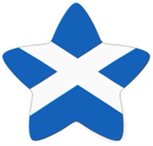 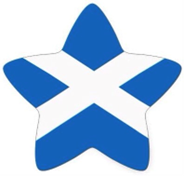  Entry FormLIMITED OPEN SANCTIONED TOURNAMENTat The Strand, Kirkcaldy, KY1 3LXOn Saturday 15th and Sunday 16th July 2023Closing date for entries Saturday 17th June 2023Declared times must be submitted in writing (or email) by 1st July 2023 and must be at least 0.25 faster or slower than seed time.  Team break-out time is a quarter of a second faster than declared time.  All times, seed or declared, except Div 1, are subject to the division break out rule.FOUNDATION TOURNAMENT Team CaptainJudgesAll Entries Payment to  Star Paws Flyball TeamBank of Scotland Account number 17516867 Sort code 80-22-60Complete and return to: Mandy Herald, 6 Balcathie Farm Cottage, Arbroath, DD11 2PD – starpawsflyball@outlook.com  Final running orders will be sent out approximately 1 week before the tournament.  NO ENTRIES WILL BE ACCEPTED WITHOUT PAYMENTShow Rules and Regulations1. The tournament organiser(s) reserve the right to refuse entries and admission to any person not in good standing with the B.F.A. 2. B.F.A. rules and policies will apply throughout the sanctioned tournament.3. No person shall carry out punitive or harsh handling of a dog at the tournament. 4. It is the Team Captains responsibility to ensure the Team is available for its class and running order. 5. The organiser(s) reserve the right to make any alterations they deem necessary in the event of unforeseen circumstances. 6. Bitches in season are not allowed near the show area. Mating of dogs is not allowed. 7. A dog must be withdrawn from competition if it is: a. Suffering from any infectious or contagious disease b. A danger to safety of any person or animal c. Likely to cause suffering to the dog if it continues to compete 8. All dogs enter into the tournament at their own risk and whilst every care will be taken, the organiser(s) cannot accept responsibility for damage, injury or loss however caused to dogs, persons or property whilst at the event. 9. All owners/handlers must clean up after their dogs. Anyone failing to do so will be asked to leave the venue. 10. No alcohol is to be consumed within or around the ring. 11. If circumstances make it necessary that the tournament is cancelled, the organisers reserve the right to defray expenses incurred by deducting such expenses from entry fees received. Please be aware of the following rules that apply to this venue12. NO BARBEQUES TO BE USED DIRECTLY ON THE GRASS MUST BE OFF THE GROUND13. CAMPING SITES WILL BE ALLOCATED AND MUST BE KEPT TO FOR FIRE REGULATIONSTeam Name/sBFA Team Number12345Team Name/sBFA Team Number1234Name:Address:Captain BFA Number:Address:Telephone Number:Address:E-Mail address:Address:Judges availability (please tick appropriate box and supply name).Provisional JudgeQualified JudgeHead JudgeMeasuring OfficialJudges availability (please tick appropriate box and supply name).  Open Team Entry @ £50 per team  Open Team Entry @ £50 per team£ Foundation Team Entry @ £40 per teamFoundation Team Entry @ £40 per team  £Camping @ £8 per unit per night.Number of units Friday  £Camping @ £8 per unit per night.Number of units Saturday  £Camping @ £8 per unit per night.Number of units Sunday  £TOTAL PAYMENT £